EDITAL DAS ELEIÇÕES COORDENAÇÃO DO CURSO DE MEDICINA BIÊNIO - 2021-2023COMUNICADO – COMISSÃO ELEITORALA Comissão Eleitoral, instituída pela Portaria CCM/UFPB nº 02, de 04 de fevereiro de 2021, no uso de suas atribuições e, em conformidade com o Edital das Eleições para escolha de Coordenador(a) e Vice-Coordenador(a) do curso de graduação em Medicina da UFPB,  publicado em 08 de fevereiro de 2021 (http://www.ccm.ufpb.br/ccm/contents/documentos/edital_eleicao_coordena_2021.pdf), vem divulgar a homologação da única chapa inscrita e seus respectivos candidatos:Chapa “Entrelaçar”Candidato a Coordenador: Prof. Dr. Estácio Amaro da Silva Junior – matrícula SIAPE 1603006;Candidato a Vice-Coordenador: Prof. Dr. Maurus Marques de Almeida Holanda, matrícula SIAPE 7336150.João Pessoa-PB, 12 de março de 2021.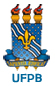 UNIVERSIDADE FEDERAL DA PARAÍBACENTRO DE CIÊNCIAS MÉDICASCOMISSÃO ELEITORAL – COORDENAÇÃO DO CURSO DE MEDICINA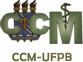 PROF. CLODOALDO DA SILVEIRA COSTAMAT. SIAPE 3334526PRESIDENTE DA COMISSÃO ELEITORALPROF. CLODOALDO DA SILVEIRA COSTAMAT. SIAPE 3334526PRESIDENTE DA COMISSÃO ELEITORALITAMAR PORDEUS FERNANDES DE MENEZESMAT. SIAPE 1647148MEMBRO TITULARLUIZ HENRIQUE SANTOS PESSOAMAT. 20180028490MEMBRO TITULAR